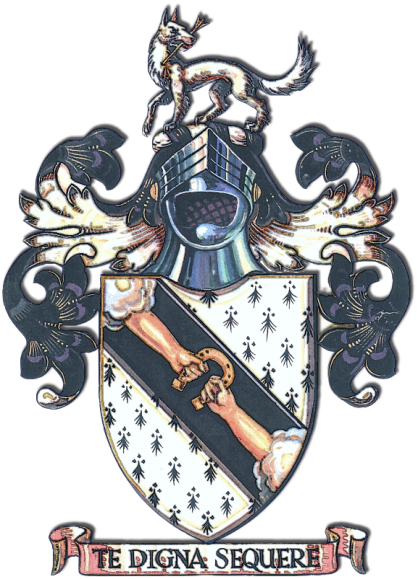 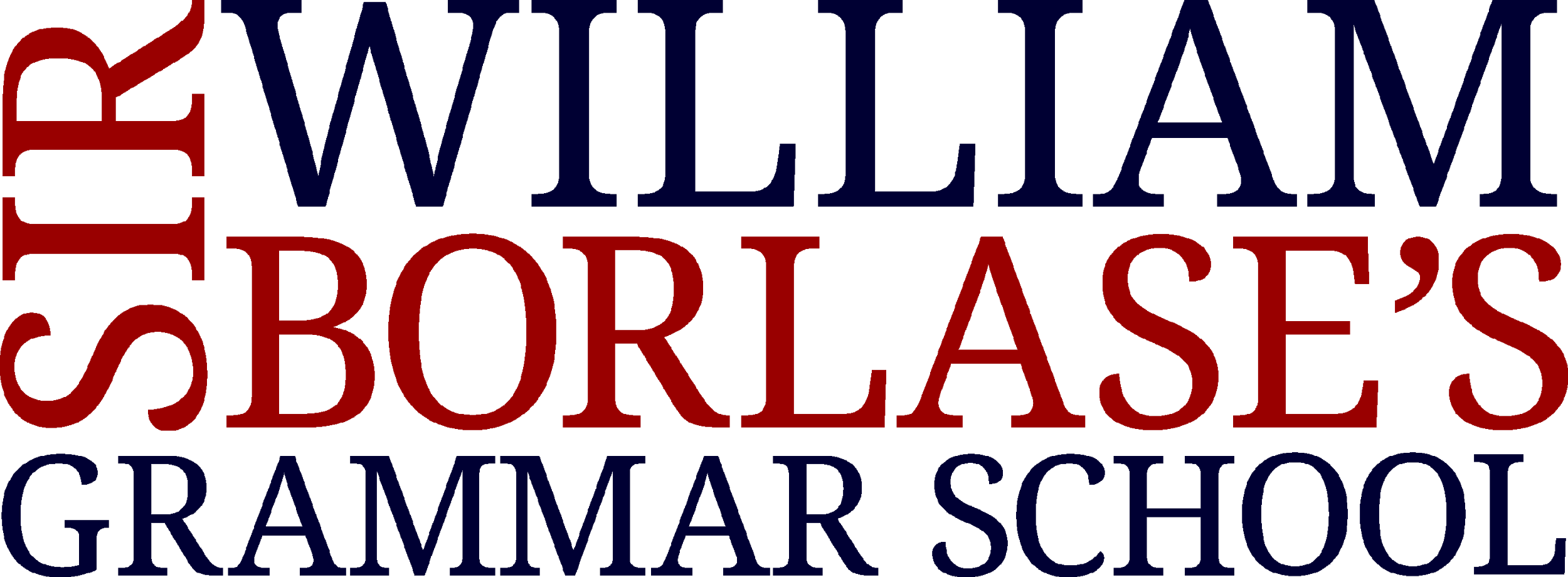 Sir William Borlase’s Grammar School, a member of Marlow Education Trust, is a selective-entry, co-educational grammar school located in the centre of the attractive Thames-side town of Marlow, Buckinghamshire.  The school is heavily oversubscribed, having an excellent academic record, placing well on a variety of national league tables. Standards of attainment are well above average. The school also has a justifiably high reputation for its outstanding Sixth Form and the very impressive performance of its school sports teams, performing arts and for its extremely strong and vibrant STEM extra curricular activities. Teacher of MathematicsFixed Term Contract with opportunity to become permanent Full Time or Part Time consideredRequired for January 2020Required for January 2020, a qualified mathematics teacher who can teach confidently up to and including GCSE level Mathematics. Potential for A Level maths teaching in the future for the right candidate. The post would suit an NQT or a more experienced teacher. The Maths department achieves consistently excellent GCSE and A Level results. This year achieving 27% Grade 9 at GCSE and 35% A* at A level. Students go on to study Mathematics and related subjects at Oxford, Cambridge and other Russell Group Universities. Maths is the most popular A Level for boys and girls with many taking Further Maths and STEP papers.For an application form please visitwww.swbgs.com and click on Job Vacancies or email asummerfield@swbgs.com for more informationClosing date 19th November 2019 - early application advised From September 2020, the children of staff with 2 or more years’ service will be given priority in the oversubscription criteria in the admissions policy.Applications submitted via email should be sent to Mrs Anna Summerfield at asummerfield@swbgs.comThe school is fully committed to the DCSF guidance on Safeguarding Children and Safer Recruitment in Education and all candidates for the post will therefore be subject to vetting procedures following Buckinghamshire County Council's guidance on Safer Recruitment and Selection in Schools.Teacher of MathematicsOverviewWe are seeking a well-qualified and reliable teacher who wants to work with students who are all eager to learn and challenge themselves. The successful applicant will be able to teach years 7 to 11confidently with potential to develop A Level teaching for the right candidateNote: All teachers have form tutor duties.The Mathematics DepartmentOur Mathematics Department is a vibrant learning environment where extremely large numbers of students study Mathematics and Further Mathematics in sixth form, and there is a wide range of extension and enrichment opportunities throughout the key stages.  We work hard to ensure that all students enjoy their mathematics and appreciate the creativity and beauty inherent within the subject, as well as its power to develop their problem solving skills. We are a friendly team that support each other and continuously aspire to deliver outstanding lessons. We are passionate about our subject and this is reflected by the enthusiasm from our students. The department currently consists of nine fully qualified mathematics teachers. We have the expertise to teach all levels of mathematics and we are fortunate that we have extensive experience of all aspects of Further Mathematics and Oxbridge preparation within the department. Our results over the last 10 years have been outstanding and in 2019 we gained 27% grade 9s at GCSE, and 80% grade 9-7. Two classes take additional qualifications – OCR Additional Maths and AQA Further Maths which are enjoyable and successful. At A level in 2019 we achieved 35% A* and 81% A*/B at A level in Mathematics (105 students) with Further Mathematics achieving 100% A*/B. We are a Teaching School so regularly have trainees in the department and our proud of record of producing well-trained, successful teachers.Extra Curricular ActivitiesSTEP class after school weekly, for sixth form students to attend who are considering the study of mathematics at university. UKMT challenge at all levels, taken by about 450 of our students each year. Regular success in the UKMT Team Competitions – reaching National Finals last yearExternal competitions – both UKMT and othersExternal speakers brought inStudent led mathematics society – senior and juniorSixth Form students mentor programmeDrop in support for all students